Dr. Parwej 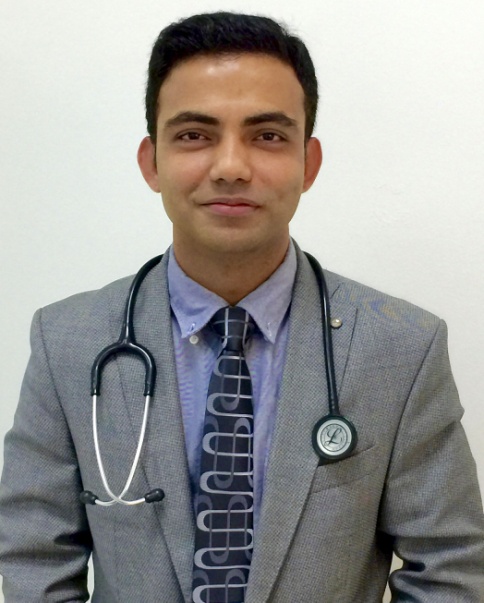                                                         Dubai, UAE.                                                   				      C/o 971501685421                                                                                                                                                                                                                                                       Email: parwej.377284@2freemail.com EDUCATIONHimalayan Institute of Medical Sciences, Dehradun, India, M.B.B.S             03/2007                               Max hospital, New Delhi, certificate in B.L.S and A.C.L.S                     06/2010-06/2012USMLE STEP1, STEP2CK and STEP 2CS passed.ECFMG Certified                                                                                                   10/2009USMLE STEP3 passed.                                                                                         10/2012 VISA STATUS- B1/B2 USA. Employment visa UAE. MRCP UK  PART1.                                                                                              05/2016MRCP UK PART 2.                                                                                              12/2016CLINICAL EXPERINCEAster medical Centre , Dubai, UAE                                                    May 2015- Till now.As a General Physician •    Aster DM Healthcare is the largest healthcare group in United Arab Emirates and Gulf nations. I joined Aster in May 2015 as a DHA certified General Physician. As the duties of a general physician here I attend adult patients of various age groups with diseases like Hypertension, Diabetes Mellitus, Hyperlipidemia, Post Myocardial Infarction patients for secondary prevention and rehabilitation , Anemia, along with patients with all common ailments of Respiratory  system, Gastro intestinal diseases, Genito urinary disease and Infective diseases. Healthcare system in UAE  is much similar to USA in many ways. It is an online data base system similar to USA, which is tightly monitored by Dubai Health Authority(DHA) and All the patients are covered under insurance here. I deal with insurance related issues for my patients everyday. •   I also worked in ER for two months and ICU for one and half months at Aster Hospital Mankool. •   Procedures- ABG, Pulmonary function test, ECG, ET tube, Central lines and Knowledge of Ventilators.Chikitsa Healthcare, National Capital Region, India.As a consulting General Physician                                                         01/06/2014-31/3/2015. Chikitsa healthcare is a non government organization working for last ten years. It provide healthcare to all the needy and underprivileged people.  I attend 40-50 patients of all age groups every day. We diagnose and manage all the chronic as well as acute illnesses. We also provide antenatal as well post natal counseling and management.I have my own clinical office where I attend patients every day. Some of them are poor who need urgent care. I see 20 to 30 patients every day. They have all kinds of problems like URI, UTI, Diabetes, Hypertension, Gastroenteritis, Pneumonia, auto immune disorders, Anemia, Skin diseases, PID in females, COPD, Asthma and others.Rockland Hospital Manesar, Gurgaon, India,  As a resident medical officer                                                                             07/2013 to 06/2014 I am also working in Department of Internal Medicine at Rockland Hospital Manesar, Gurgaon as a resident medical officer since June 2013. This is a tertiary care Hospital equipped with state of art diagnostic and treatment facilities. My work here includes taking out patient care, managing patients on the ward floors. HIS system of this hospital is exceptional. In field of Medicine learning never ends. So I try my best to learn and implement that knowledge every day of my life to help my patients here. It is the sole purpose of being doctor. I want to continue this learning and help people in need through out of my life.Internal medicine Office, O Fallen, IL, USA,                             as an extern 01/2011-03/2011    Physician: Dr. Muhiyuddin Khalid, MDI had a great chance to work with Dr. Muhiyuddin Khalid in his office. This rotation improved my clinical skills very much in taking case history, doing physical examination and learning the management of various diseases. Dr. Khalid taught me so much about various common and rare diseases. Patients of all age groups attend this office every day.Washington University school of Medicine, Department of Hematology-Oncology, as an extern   Physician: Dr.Shabbir H. Safdar, MD, FACP                                               08/2010-12/2010Office work- I was lucky enough to work with Hemato-oncologist Dr.  Shabbir Safdar, MD, FACP on adult patients with various types of cancers. My work here involved history taking, physical examination, learning about various modalities to diagnose and treat variety of tumors with Radio and chemotherapy.In Patient work- I used to attend rounds with Dr. Safdar to follow up and see the progress of admitted patients. Tumor board meeting – I attended tumor board meetings every Monday with specialists from various departments like Neurosurgery, Radio diagnosis, General Surgery, Radiotherapy, Oncology and Neurology. It was a huge privilege to be there and learn.V.C.S.G.G.M.S.R.I, India, Department of Preventive and community medicine, as junior resident                                                                                                                                     05/2011-08/2012V.C.S.G.G.M.S.R.I, medical college is in the mountains of Himalayas in Northern India. Majority of patients are underserved and poor. This place gave me a chance to work with people of this contrast culture and background.Office work- my job here was to attend primary care clinic. We saw patients of all age groups including neonates, infants, adults and geriatrics of both sexes. I provided care for diseases like malnutrition in children, anemia in adolescents and pregnant females, Preeclampsia, antenatal care, post natal care including all other common diseases like COPD, hypertension, Diabetes Mellitus, Angina, Asthma, Worm infestations, Malaria, Kala-azar and dengue, etc.Teaching experience- during this period I took regular classes on various topics of health importance in primary and preventive medicine. I received a good feedback from the students.Community service- I volunteered myself for community programs like Pulse polio and health education and promotion.All India Institute of Medical Sciences, New Delhi, Department of Emergency Medicine and Internal Medicine, as a junior resident                                                   01/2008-03/2008A.I.I.M.S, a tertiary care center, is the most reputed and biggest hospital in India. Huge number of patients of all age groups visits the hospital Emergency daily. My job was taking history, physical examination, triage and management of patients of various acute emergencies.Emergency cases -Asthma, Angina, Myocardial Infarction, Stroke, Hemothorax, Pneumothorax, Tension Pneumothorax, Shock and Acute Renal Failure. Follow up care- for COPD, Diabetes Mellitus, Chronic Liver Disease with Ascites and all other routine cases. Coordinate with staff and various departments by sending calls for further management.P.G.I.M.E.R, Dr. Ram Manohar Lohia hospital, India, Department of Pediatric Surgery, as a junior residentHead of the department: Dr. Amita Sen                                                               09/2008-07/2009At P.G.I.M.E.R, Dr. Ram Manohar Lohia hospital, New Delhi I worked as a junior resident in the Department of Pediatric Surgery. I attended Out Patient Clinic and ward every day. I used to take history, do physical examination and triage pediatric patients.Surgical Procedures–I assisted Herniotomy, Orchidopexy, and tracheoesophageal fistula repair, repair of Exstrophy of Bladder, Ano-rectal malformation correction and Appendectomy. I also participated in many ongoing research activities.   Journal Club - On every Monday we used to present and discuss important surgical cases from current journals.V.M.M.C, Safdarjung Hospital, India, Department of Pediatric Surgery, as a junior residentHead of the department: Dr. Deepak Bagga                                                        01/2010-07/2010Safdarjung hospital is the second largest Government hospital in India. We used to see patients both in Out Patient Clinic and Ward.Facilities- four Operating rooms, Neonatal Intensive care unit, Pediatric Emergency unit, recovery room and 100 beds ward.Surgical Procedures-I performed Incision and Drainage, Inter-costal Drainage Tube Placement, Paracetesis, Endotracheal intubation and all types of suturing. Head injury patients constitute the large portion of the patient load we see here.RESEARCH EXPERIENCEP.G.I.M.E.R, Dr. Ram Manohar Lohia Hospital, India, Department of Medicineadviser- Dr. Amit ShrivastavA Comparative Study of Male vs. Female Upper G.I. Endoscopic Lesions in a Small G.I. Clinic in Rural      India.Study subjects- study was conducted on age matched subjects of both sexes from rural population.Technique- upper gastrointestinal endoscopy.Publication- Kumar, V., Srivastava, A.P., Khan, P., Chaudhary, K., Sachdeva, S., Nigam, N / Saxena, A., (2009, February). Poster presented at -19th Conference of the Asian Pacific Association for the Study of the Liver- Poster Exhibition; Wan Chai District, Hong Kong.P.G.I.M.E.R, Dr. Ram Manohar Lohia Hospital, India, Department of Medicineadviser- Dr. Amit ShrivastavDistribution Pattern of HCV Genotypes and its Association with viral Load and Biochemical ProfileStudy subjects- study subjects were hospital patients.Technique-HCVgenotyping, liver function test and HCV RNA PCR.Publication- published in a supplement to the October 2009 issue of The American Journal of Gastroenterology.TEACHING EXPERINCEPrimary and preventive medicine, V.C.S.G.G.M.S.R.I, junior residentTook three classes weekly, helping in labs and tutorials. I also helped in university examination during that period. Received nice feedbacks from medical students.During this period I also took classes in Emergency medicine of students on emergency medicine rotation.Biochemistry, paramedical college, teaching assistantTaking classes, solving problems, setup the examinations and grading. I also provided guidance to students for choosing their future career.Chemistry and physics, volunteer teacherI also worked to help out students from small community schools to prepare for pre-medical examination in India. I taught physics and chemistry. Many of the students were got selected in that examination.LEADERSHIP &SERVICESP.G.I.M.E.R, Dr. Ram Manohar Lohia Hospital, India, resident doctor association member.I was an active member of doctor association during my tenure at P.G.I.M.E.R, Dr. Ram Manohar Lohia Hospital, India. I contributed my services to many events of academic and social importance.3rd Annual Conference & Workshop on Research, IAPS,P.G.I.M.E.R, Dr. Ram Manohar Lohia Hospital, India, organizer committee member and delegate. August 6, 2011I participated actively in this conference and help to organize this event. It was a big success.P.G.I.M.E.R, Dr. Ram Manohar Lohia Hospital, India, Department of Psychiatry October, 2008I participated and helped to organize an event ‘Making Mental Health a Global Priority’ on World Mental Health Day, October 2008. This was supported by Ministry of Health and Family welfare, Govt. of India and funded by W.H.O. India.Himalayan Institute of Medical Sciences, Dehradun, India, captain of badminton.During my medical school I was not only the captain of our Badminton team but I also helped in organizing many state level athletic events. I was also the vice-captain of cricket and volleyball team.HOBBIES & INTERESTSMy hobbies are playing badminton and tennis. I am really good at both the games. I also like listening music and watching movies. Presently my interest is to get the residency of my choice as soon as possible. I want to serve the people who need care.LANGUAGE & FLUENCYEnglish, Hindi, Urdu, Punjabi, Guajarati, Marathi and Arabic.FUTURE GOALSI want to see myself as a fine Gastroenterologist in coming future.